HÁDEJ, KDO JSEM1. Můj život byl velice bohatý a činorodý. Postavil jsem řadu měst, sídel, zasloužil jsem se o upevnění postavení církve. Má babička byla svatá. Můj bratr však nebyl dobrým člověkem. Po mé smrti dostala řada věcí a staveb jméno po mně.DALŠÍ NÁPOVĚDA:V hlavním městě (uveď název) jsem spojován se sochou sedící na koni – v životní velikostiByl jsem zabit mým ryšavým bratremKorunovační klenoty nesou pojmenování po mé osoběHovoří se o mne jako o slavné osobnosti našich dějin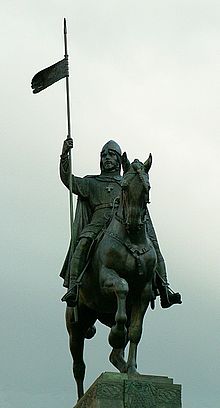 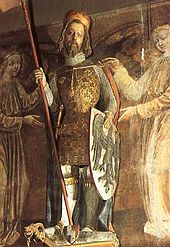 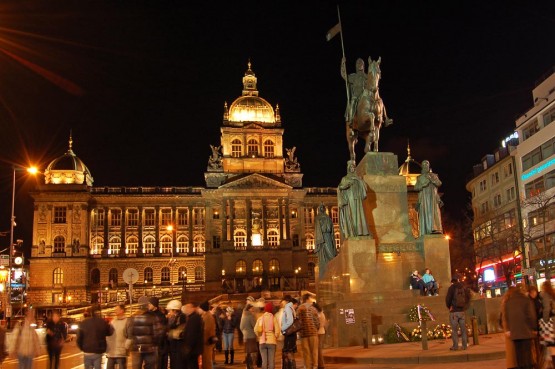 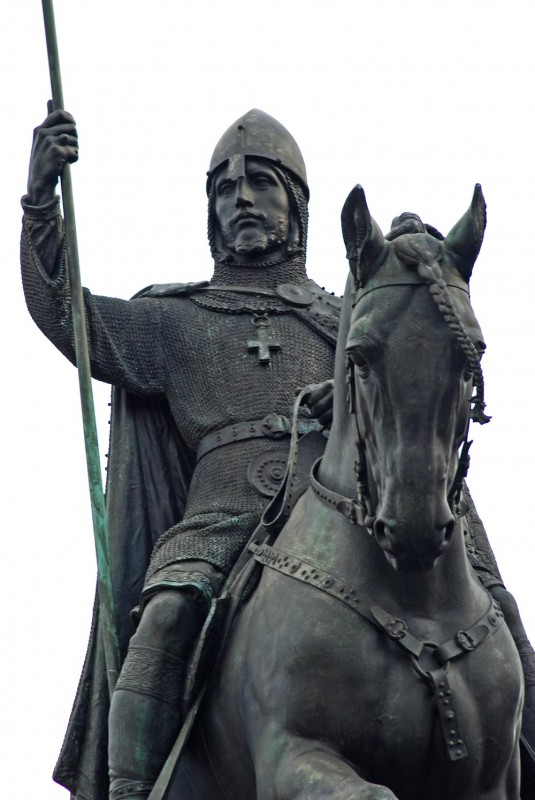 Svatý Václav (asi 907 – 28. září 935, příp. německy Wenzel von Böhmen) byl český kníže a světec, který je považován za patrona Čech a Moravy[1] a symbol české státnosti.Byl vychováván svou babičkou svatou Ludmilou a vzdělával se na Budči. Jako kníže, po porážce saským králem Jindřichem Ptáčníkem, dokázal zachovat suverenitu českého státu a založil chrám sv. Víta, hlavní kostel knížectví. Byl zavražděn ve (Staré) Boleslavi, sídle svého bratra Boleslava, který díky tomu převzal vládu. Po smrti začal být Václav uctíván jako svatý pro svou zbožnost (vlastnoruční pěstování vína a obilí pro svaté přijímání, péči o chudé, otroky a vězně, stavění kostelů, kácení šibenic a model ap.) a posmrtné zázraky. Později se stal symbolem českého státu, např. v Kodexu vyšehradském, na mincích nebo na Myslbekově pomníku.přítel člověkamužské jméno Lozbrojený konflikt Ánádoba na květinykyselý plod Nskupenství vody pevnésoubor mapL ženské jménoĚ přítel člověkaP E Smužské jméno P AVE  Lozbrojený konfliktV ÁL K A nádoba na květinyV Á ZA kyselý plodCI T R O  Nskupenství vody pevnéLE D soubor mapAT L A S ženské jménoVĚ R A 